Curriculum Vitae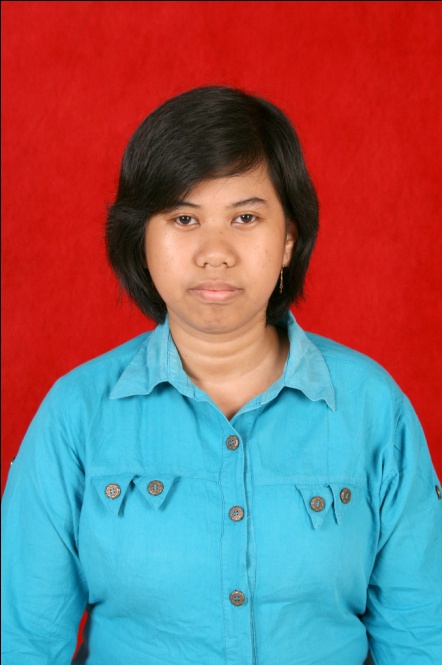 Personal DetailsFull Name		: Dewi Permata SariPlace, Date of Birth	: Balikpapan, 24 December 1991Sex			: FemaleMarital Status		: SingleReligion		: IslamHobby			: Reading and Listening to the musicAddress		: Jl. Inpres 2 Rt. 023 No.101 Kelurahan Muara Rapak			  BalikpapanPhone Number	: 0812 5811 8924Email			: dewipermata.sari91@gmail.comEducation Background1997 – 2003		: Elementary School, SDN 016 Balikpapan 2003 – 2006		: Junior High School, SMPN 9 Balikpapan2006 – 2009		: Senior High School, SMKN 2 Balikpapan2009 - 2013		: STIE Widya Wiwaha Yogyakarta			  Majoring AccountingQualificationsAccounting Skills English (Pasif)Computer Literate (Ms. Word, Ms. Excel, Ms. Power Point, Ms. Access, Internet)Software (MYOB & Accurate)On the Job TrainingMay – September 2008		: As a Analysis Credit at BankaltimJuly – August 2010		: As a Finance at PT Pandu Siwi Sentosa (Data Entry)July – October 2011		: As a Administrasi A/R at PT. Patra Darma WijayaExperienceMay 2012 – Now			: As a Accounting Staff at PT. Hidup Baru Perdana Abadi